Name of Journal: World Journal of Clinical CasesManuscript NO: 77750Manuscript Type: CASE REPORTYokoyama procedure for a woman with heavy eye syndrome who underwent multiple recession-resection operations: A case reportYao Z et al. Heavy eye syndrome with multiple surgeriesZong Yao, Wen-Lan Jiang, Xian YangZong Yao, Wen-Lan Jiang, Xian Yang, Department of Ophthalmology, The Affiliated Hospital of Qingdao University, Qingdao 266003, Shandong Province, ChinaAuthor contributions: Zong Y and Yang X were the patient's surgeon; Zong Y contributed to the conception, manuscript writing, revision, and final approval of manuscript; Jiang WL contributed to the provision of study materials; Yang X contributed to the design, manuscript writing and revision, and final approval of manuscript. Supported by the Natural Science Foundation of Shandong Province, No. ZR2018BH013; the China Postdoctoral Science Foundation, No. 2017M612214.Corresponding author: Xian Yang, MD, PhD, Professor, Department of Ophthalmology, The Affiliated Hospital of Qingdao University, No. 16 Jiangsu Road, Shinan District, Qingdao 266003, Shandong Province, China. yangxian_zhao@qdu.edu.cnReceived: May 19, 2022Revised: August 14, 2022Accepted: August 30, 2022Published online: November 6, 2022AbstractBACKGROUNDHeavy eye syndrome (HES) is an acquired strabismus typically seen in eyes with high myopia. We report a classic case in which a patient was misdiagnosed with esotropia and underwent disinsertion of the medial rectus muscle and lateral rectus muscle resection procedures.CASE SUMMARYA 71-year-old woman presented with both eyes fixed in adduction and infraduction for 33 years. She had undergone three complicated strabismus surgeries to amputate the left medial rectus (MR) muscle with lateral rectus muscle recession, but no improvement in the esotropia appeared after each operation. She was diagnosed with HES and underwent a bilateral Yokoyama procedure and recession of the right MR muscle under general anesthesia. After surgery, her eyes were binocularly aligned for 6 mo. This case suggests that pertinacious esotropia combined with high myopia must be considered in HES. Orbital imaging and ultrasonography can demonstrate anatomical abnormality and muscle paths to confirm a definite diagnosis.CONCLUSIONThe Yokoyama procedure was effective in correcting HES. Key Words: Heavy eye syndrome; Esotropia; Yokoyama procedure; High myopia; Orbital imaging; Recession-resection surgery©The Author(s) 2022. Published by Baishideng Publishing Group Inc. All rights reserved.Citation: Yao Z, Jiang WL, Yang X. Yokoyama procedure for a woman with heavy eye syndrome who underwent multiple recession-resection operations: A case report. World J Clin Cases 2022; 10(31): 11517-11522URL: https://www.wjgnet.com/2307-8960/full/v10/i31/11517.htmDOI: https://dx.doi.org/10.12998/wjcc.v10.i31.11517Core Tip: In highly myopic patients, excessively long axial length can cause a type of myopia-induced strabismus, characterized by progressive esotropia and hypotropia, which means the enlarged globe displace between the superior rectus and lateral rectus muscles. In this case report, a woman had been misdiagnosed with simple esotropia and had undergone three recession-resection surgeries with no improvement. We performed a Yokoyama procedure, and her eyes remained binocularly aligned for 6 mo postoperatively.INTRODUCTIONHeavy eye syndrome (HES) is a type of myopia-induced strabismus, characterized by progressive esotropia and hypotropia associated with limited elevation and abduction[1]. The possible pathological mechanism of HES is described as enlarged globe herniation through the superotemporal muscle cone, which can be analyzed and proven through orbital imaging[2]. Although HES has been known for a half century, some HES patients are still not being treated appropriately due to inaccurate diagnosis[3]. In this case report, a 71-year-old woman presented with large esotropia with hypotropia, which had been misdiagnosed as simply esotropia, and she had undergone three recession-resection surgeries with no improvement. We performed a Yokoyama procedure, and her eyes remained binocularly aligned for 6 mo postoperatively.CASE PRESENTATIONChief complaintsA 71-year-old woman presented with a 33-year history of fixed adduction and infraduction in both eyes.History of present illnessEsotropia fixus set in progressively during middle age. She had been diagnosed with esotropia 17 years earlier and had undergone three previous complicated strabismus surgeries: amputation of the left medial rectus (MR) muscle 17 years ago, amputation of the left MR with lateral rectus (LR) muscle recession (10 mm) 15 years ago, and amputation of the left MR muscle with LR muscle recession 13 years ago. However, after each surgery, the esotropia did not improve. History of past illnessThe patient suffered from high myopia for 60 years before the cataract surgery on her right eye 18 years ago. She has had hypertension for 40 years, coronary heart disease for 21 years and autoimmune hepatitis for 6 mo. She had a cesarean section 44 years ago and a stent placed in her left renal artery 19 years ago. She was allergic to sulfonamides and nitroglycerin for unknown periods of time.Personal and family historyThe younger sister of the woman, who was 63 years old, had an 18-year history of progressive fixed adduction in both eyes. She also had high myopia in both eyes in childhood. Her best-corrected visual acuity (BCVA) was 1.0 in the right eye and 0.6 in the left eye; the right eye was her dominant eye. She had primary position esotropia of 95∆ at both near and distance as determined by prism and alternating cover test. Both abductions were restricted (Figure 1A). The axial lengths were 28.36 mm in the right eye and 29.28 mm in the left eye. Orbital computed tomography (CT) revealed an axially enlarged globe associated with obvious nasal displacement of the superior rectus (SR) muscle (Figure 1B). She was also diagnosed with HES and underwent the Yokoyama procedure in her left eye and recession of the left MR muscle (5 mm) under general anesthesia. The forced duction test (FDT) was positive for abduction in her left eye. The patient had binocular alignment on follow-up at 6 mo with obviously improved abduction in the left eye (Figure 1C). Physical examinationThe patient’s temperature was 36 °C, heart rate 95 bpm, respiratory rate 20 breaths/min, and blood pressure 150/83 mmHg.Ophthalmological examinationHer BCVA was 0.2 in the right eye and HM/30 cm in the left eye. Her refraction before cataract surgery was about - 10.0 D cycle in both eyes. She had approximately 40° esotropia and 15° hypotropia in the left eye with right eye fixation and 30° esotropia and 15° hypotropia in the right eye with left eye fixation in the primary position by Krimsky test. Both abduction and elevation were restricted, so she was not able to bring her eyes to midline (Figure 2A). As the right eye was her dominant eye, she turned her face to the right. Laboratory examinationsSerum bilirubin was increased at 25.35 μmol/L, (normal range 3-22 μmol/L).Imaging examinationsUltrasonography showed the axial lengths were 27.19 mm in the right and 26.9 mm in the left eye with obvious posterior scleral staphyloma in both eyes. Orbital CT scan revealed an axially enlarged globe associated with inferior displacement of the LR muscle and nasal displacement of the SR muscle (Figure 2B). There was suspected reattachment of the left MR muscle to the globe (Figure 2C), which was scar adhesion that was confirmed intraoperatively. FINAL DIAGNOSISThe final diagnosis of the present case was HES.TREATMENTWith the patient’s consent, she underwent the Yokoyama procedure under general anesthesia. The FDT was positive for abduction and mildly positive for elevation in both eyes, meaning the eyes could not be easily brought even to midline. The right MR muscle was backward to 7 mm from the original insertion site as in a routine rectus muscle resection. The junctions between the 1/2 muscle bellies of the SR and LR muscles were made approximately 14 mm and 12 mm behind the insertions, respectively, using a nonabsorbable 5/0 suture (Yokoyama procedure). The intranasal bulbar conjunctiva retropulsion was fixed at 3 mm behind the limbus cornea. For the left eye, the incisions were along the original scar, and there was extensive subconjunctival scar adhesion without clear MR muscle structure. After separating the adhesion and excising scar tissue, the intranasal bulbar conjunctiva retropulsion was fixed at 3 mm behind the limbus cornea. The junctions between the SR and LR muscles were made approximately 12 mm and 10 mm behind the insertions, respectively, using the same approach as in the right eye. OUTCOME AND FOLLOW-UPPostoperatively, the patient had a 5-10° exotropia of the left eye (Figure 3A), and the adduction improved from before the operation. The patient had binocular alignment with little exotropia on follow-up at 2 mo, and after 6 mo, her eyes remained binocularly aligned with almost normal abduction in the right eye (Figure 3B).DISCUSSIONWe reported a classic case in which a patient was misdiagnosed with esotropia and underwent the disinsertion of the MR and LR muscle resection procedures. Hayashi et al[4] have reported that the traditional recession and resection surgery could be effective in the early stages of HES without severe limitation of abduction. In this case, we found that this surgery had not improved the patient’s symptoms at all.Instead of disorder of the extraocular muscle, the enlarged globe herniation through the superotemporal muscle cone is considered to be the possible pathological mechanism of HES[2]. To restore the herniated globe back into the muscle cone, Yokoyama et al[5] proposed a surgical procedure by uniting the muscle bellies of the SR and LR muscles, which has proven to be effective for highly myopic strabismus. Thus, a sufficient understanding of the pathophysiology of HES allows for an appropriate procedure plan.Recession or amputation of the MR muscle and resection of the LR muscle often have limited effect in severe high myopia strabismus, and there is susceptibility to postoperative recurrence[6]. The shifts of the LR and SR muscles and the herniated globe may be the main cause of the failure and recurrence; other causes, such as the stretched scar associated with the limitation of ocular duction, were observed during this operation[7]. In addition, reattachment of the severed MR muscle to the globe might contribute to the recurrence of esotropia[8]. However, according to the patient descriptions, the traditional recession and resection surgery did not improve the esotropia at all, even immediately after surgery. Thus, the disorders of horizontal muscles might not be the pathogenic factors in HES. In this case, the deviant paths of the SR and LR muscles were confirmed with orbital CT preoperatively. We chose to perform Yokoyama’s procedure based on our experiences. This case highlights the importance of the pathological mechanism and diagnosis of HES in the esotropia of high myopia. Pertinacious esotropia combined with high myopia should be considered in HES. Orbital imaging and ultrasonography can demonstrate anatomical abnormality and muscle paths to confirm the definite diagnosis. The Yokoyama procedure is effective in correcting this strabismus. CONCLUSIONIn highly myopic patients, excessively long axial length can cause the enlarged globe to displace between the SR and LR muscles. Orbital imaging and ultrasonography can demonstrate anatomical abnormality and muscle paths to confirm a definite diagnosis. An effective option is join of the superior rectus muscle and lateral rectus muscles, usually with a nonabsorbable suture (Yokoyama procedure).REFERENCES1 Hennein L, Robbins SL. Heavy eye syndrome: Myopia-induced strabismus. Surv Ophthalmol 2021; 66: 138-144 [PMID: 32522490 DOI: 10.1016/j.survophthal.2020.06.001]2 Maiolo C, Fresina M, Campos EC. Role of magnetic resonance imaging in heavy eye syndrome. Eye (Lond) 2017; 31: 1163-1167 [PMID: 28362425 DOI: 10.1038/eye.2017.48]3 Ward DM. The heavy eye phenomenon. Trans Ophthalmol Soc U K (1962) 1967; 87: 717-726 [PMID: 5255254]4 Hayashi T, Iwashige H, Maruo T. Clinical features and surgery for acquired progressive esotropia associated with severe myopia. Acta Ophthalmol Scand 1999; 77: 66-71 [PMID: 10071152 DOI: 10.1034/j.1600-0420.1999.770115.x]5 Yamaguchi M, Yokoyama T, Shiraki K. Surgical procedure for correcting globe dislocation in highly myopic strabismus. Am J Ophthalmol 2010; 149: 341-346.e2 [PMID: 19939345 DOI: 10.1016/j.ajo.2009.08.035]6 Wei Y, Kang X. Surgical treatment progress of myopic strabismus fixus by Yokoyama's surgery. Zhonghua Yanke Zazhi 2014; 50: 547-549 [PMID: 25312465]7 Farid MF, Mahmoud MR, Awwad MA. Management of stretched scar- induced secondary strabismus. BMC Ophthalmol 2020; 20: 58 [PMID: 32075609 DOI: 10.1186/s12886-020-01339-7]8 Akbari MR, Alhashemi LH, Jafari AK, Eshraghi B, Fakhraie G. Large angle esotropia with high myopia and a lost medial rectus muscle: a case report. Binocul Vis Strabolog Q Simms Romano 2013; 28: 110-114 [DOI: 10.1007/s00417-015-2992-4]FootnotesInformed consent statement: Informed written consent was obtained from the patient for publication of this report and any accompanying images.Conflict-of-interest statement: All authors declare that they have no conflict of interest.CARE Checklist (2016) statement: All authors have read the CARE Checklist (2016), and the manuscript was prepared and revised according to the CARE Checklist (2016).Open-Access: This article is an open-access article that was selected by an in-house editor and fully peer-reviewed by external reviewers. It is distributed in accordance with the Creative Commons Attribution NonCommercial (CC BY-NC 4.0) license, which permits others to distribute, remix, adapt, build upon this work non-commercially, and license their derivative works on different terms, provided the original work is properly cited and the use is non-commercial. See: https://creativecommons.org/Licenses/by-nc/4.0/Provenance and peer review: Unsolicited article; Externally peer reviewed.Peer-review model: Single blindPeer-review started: May 19, 2022First decision: August 4, 2022Article in press: August 30, 2022Specialty type: Medicine, research and experimentalCountry/Territory of origin: ChinaPeer-review report’s scientific quality classificationGrade A (Excellent): 0Grade B (Very good): BGrade C (Good): 0Grade D (Fair): DGrade E (Poor): 0P-Reviewer: Ghimire R, Nepal; Mohapatra SSD, India S-Editor: Wang LL L-Editor: A P-Editor: Wang LLFigure Legends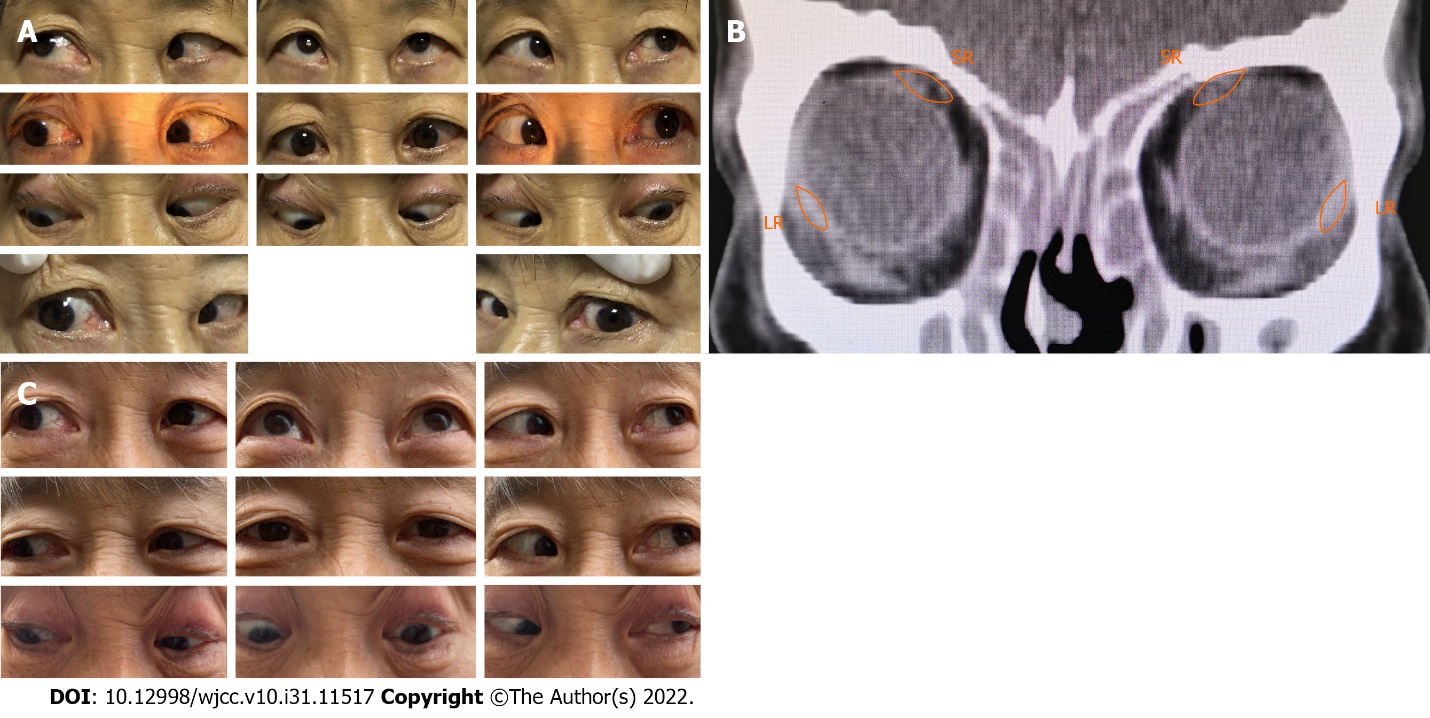 Figure 1 Pre- and postoperative clinical photographs of patient’s younger sister. A: Preoperative photograph showing the esotropia and the limitation of abduction in both eyes; B: Orbital computed tomography showing the displaced lateral rectus muscle inferiorly and superior rectus muscle medially; C: Postoperative photograph showing satisfactory alignment of both eyes with significantly improved abduction of left eye 6 mo after surgery. SR: Superior rectus; LR: Lateral rectus.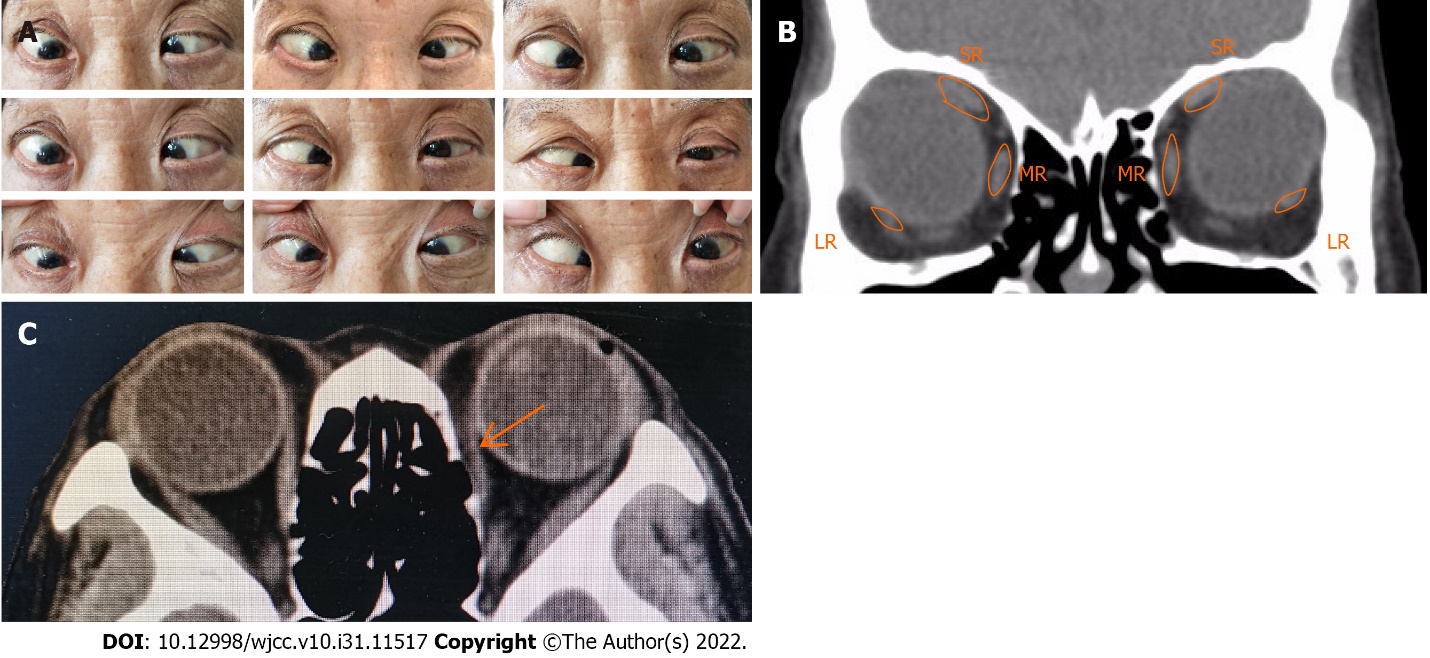 Figure 2 Preoperative clinical photographs. A: Preoperative photograph showing the esotropia and hypotropia and the limitation of abduction and elevation in both eyes; B: Orbital computed tomography (CT) showing the displaced lateral rectus muscle inferiorly and superior rectos muscle medially; C: Orbital CT showing a suspected reattachment of the left medial rectus muscle to the globe (arrows). R: Superior rectus; LR: Lateral rectus.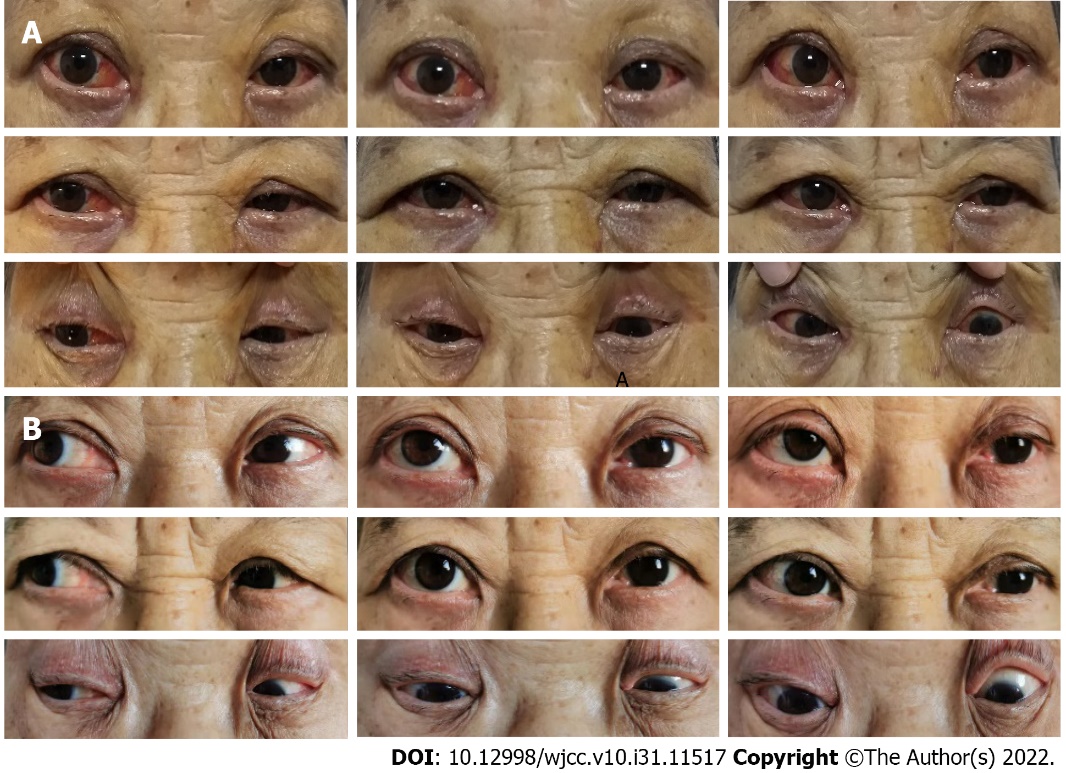 Figure 3 Postoperative clinical photographs. A: Postoperative photograph showing small exotropia measuring 5-10° at 1 d; B: Postoperative photograph showing satisfactory alignment of both eyes with significantly improved abduction 6 mo after surgery.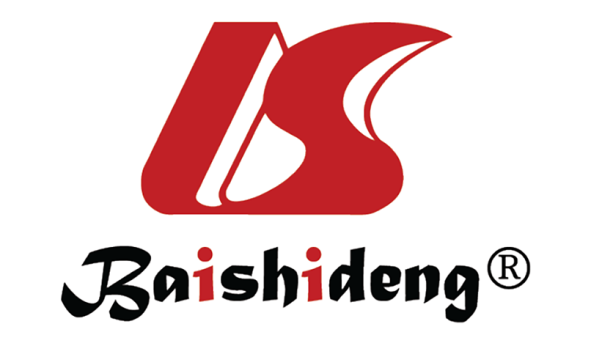 Published by Baishideng Publishing Group Inc7041 Koll Center Parkway, Suite 160, Pleasanton, CA 94566, USATelephone: +1-925-3991568E-mail: bpgoffice@wjgnet.comHelp Desk: https://www.f6publishing.com/helpdeskhttps://www.wjgnet.com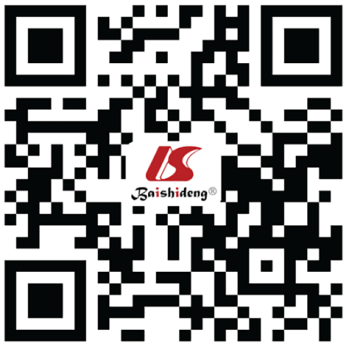 © 2022 Baishideng Publishing Group Inc. All rights reserved.